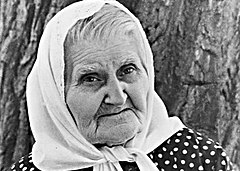                                      Епестиния Федоровна Степанова.                                                                «Когда тебе тяжело, ты вспомни                                                                   Про мою судьбу, и тебе станет легче»..                                                                                                Епестиния СтепановаСейчас у меня зимние каникулы. Здорово вечером пройти по украшенной улице. За каждым окошком мигают огоньками нарядные елочки. На детской площадке играют дети, люди гуляют радостные, улыбаются, шутят, смеются. Дома тепло и уютно. Сидеть вечером у елочки так хорошо. Любимый кот пристроился рядом и мурлычет. Все так мирно, спокойно, тихо. Но год, который к нам пришел не простой, а очень важный. 9 мая мы отметим семьдесят пятую годовщину победы нашей страны в Великой Отечественной войне. На каникулах мне задано написать сочинение. И я не просто сижу у елочки, а обдумываю темы сочинения. Каждая из них очень важная и нужная, и наводит на очень грустные мысли. Кому мы обязаны этим покоем и тишиной. Кто ценой своей жизни, своими страданиями завоевал для своих потомков мирную жизнь. Они всегда живут в нашей памяти, в нашем сердце. В каждой семье дома есть альбом со старыми фотографиями. Бережно храним мы пожелтевшие, мутные, дорогие нашему сердцу снимки. На них такие молодые, веселые, бодрые наши прабабушки, прадедушки, тети, дяди. Они были молодыми, о чем-то мечтали, любили, строили планы, загадывали желания. И вдруг вмиг все оборвалось в то летнее воскресное утро, все резко изменилось. Им досталось так много горя. Каждый в тылу и на фронте нес его груз на своих плечах. И тот, кто остался жив, спрятал горе в тайнички своего сердца и жил с ним всю оставшуюся жизнь, слишком много его было, чтобы забыть. Как говорят взрослые, испытавшие большие беды, что время не лечит, и с ним ничего не уходит, просто скрепив себя, человек продолжает жить дальше для оставшихся близких, чтобы согреть своей добротой и любовью.          Думая над темой для сочинения, я вспомнила, как года два назад мы с мамой читали книгу из серии «Жизнь замечательных людей» о Епестинии Федоровне Степановой. И мне очень захотелось вспомнить об этом удивительном человеке и рассказать вам о ней. Эта стойкая женщина отдала Родине девять своих сыновей, а потом за четыре года войны получила семь похоронок и один «уголок» о пропавшем без вести солдате. А один сын пришел инвалидом и, прожив после войны восемнадцать лет, тоже умер. Эта книга запомнилась мне на всю жизнь. Страшная судьба целой большой семьи.        Родилась Епестиния Федоровна на Кубани в тысяча девятьсот восемьдесят втором году. В крепкой семье кубанского казака. Федор был хороший хозяин, умелый, деловой. Ничего семья с таким хозяином не боялась. Пестя была самой маленькой в семье из девяти деток. Любимица, баловали ее братишки с сестренками, всегда улыбались ей тата с маткой. Когда Песте было восемь лет, пришлось их большой семье тронуться с места и ехать в рязанские степи, куда стекалось много беглых казаков. Тяжелый длинный путь неведомо куда, но с ними был отец. Как-нибудь устроится, главное, чтобы все вместе. Но в дороге случилась страшная беда. Дорогу размыло, отец сам впрягся в повозку и надорвался. Упал и, прожив несколько дней, умер. Что было делать Феодоре с детьми, она всегда была за мужем, как за каменной стеной. Пришлось всем идти и наниматься в батраки. Старший брат и две сестры нашли место на хуторах, а мать с другими детьми ушли к берегам Азовского моря. Где рыбаки, там было много работы и еда. Но Пестю оставили со старшим братом. Он вскоре нашел место и ей. Батрачила девочка на птичьем дворе, ходила за гусями, утками, курами. Смотрела, чтобы собаки не подрали, да свинья не напроказила, чтобы не разбежалось птичье братство. Отношение к таким работникам было грубое: выживет, ладно, а не выживет, туда и дорога. Холодно очень было, а пани хозяйка и лишней тряпки не давала укутаться. Так жила Пестя восемь лет. А когда ей исполнилось шестнадцать, посватался к ней Михаил Степанов, тоже из пришлых, только русский. В семье было четверо детей, Михаил старший, отцу помощник, работник справный, один из немногих на хуторе грамотный, к нему ходили просили написать письма, что-то прочитать.  Где увидел он Пестю, она не знала, а увидела впервые, когда свататься пришел. Выросла Пестя красавицей - казачкой. Вначале жених ей не понравился, но наемной, без дома, без приданого, выбирать Песте не пришлось. Сыграли свадьбу, и стала Пестя Рыбалко замужней женщиной - Епестинией Федоровной Степановой. Говорят, что жизнь человека - это полосы темные, светлые и опять темные. Так и у Пести. Окружил ее муж такой заботой, вниманием, что потом, вспоминая годы брака, Епестиния Федоровна смеялась, какая она капризная была да своенравная. Мужа сразу полюбила, а через год  родилась первая дочка Стеша. Прожили Степановы вместе тридцать шесть лет. Родилось у них пятнадцать детей, но до взрослого возраста дожили десять. Девять сыновей – красавцев, дала им Пестя свою казачью кровь, сильные, статные, высокие, видные. Да младшая дочка Валентина. Жили по - разному, были и первые беды и несчастья, но в браке была Пестя счастливая, она сама об этом потом вспоминала. Михаил был кроткий, ласковый, плотник умелый. Да и Пестя терпеливая, толковая, старательная, работница хорошая. Делала все быстро, ловко. Семья росла. Стали Пестя с Михаилом жить отдельно в своей хате. Сами и строили. Внесли по обычаю первой икону, потом пустили кошку, петуха да курицу, а потом вошли сами и помолились о благополучии их нового дома. Запахло в доме пирогами и горячим хлебом.  Обязательно повесили на потолке крюк для «колыски» - люльки. Так и висела она пятнадцать лет на крюке. И еще протестовал с криком ее маленький жилец, но его выселяли и в уютной колыске пел, кричал новый малыш. Жили тихо, скромно, уютно. Приросли к дому, огороду, хозяйству. «С чего только одни хлопцы родятся? К войне что ли?» -  жаловалась соседкам Епестиния. Только в тысяча девятьсот семнадцатом родилась дочка. Маме в утешение. Мама добрая ласковая в избе крутится, отец в кузне весь день тук-тук, молоточек стучит. Это дети помнили с детства. Мать никогда не сидела на лавке, всегда что-то делала, готовила, стирала, убирала, сказки интересные рассказывала. «Вареник лепи красивый, чтобы он улыбался, так и живи».         Пришлись на их долю тяжелые времена. Революция, годы голода и разрухи, аресты. В восемнадцатом ранило шальной пулей старшего Сашу в руку, когда перебегал из избы в амбар. А ночью поехал Саша в степь искать своих лошадей, встретил его там отряд красноармейцев и избил до полусмерти. Потом нашли белые и убили. Епестиния искала сына, а потом узнала, что он убит. Было страшно и непонятно, что творилось в России. Тяжело оправилась Епестиния от этой страшной смерти. Но дети тянули ручки, что-то требовали, надо было жить, вести хозяйство, растить детей. Жили в эти годы впроголодь, в страхе, в печали и ждали худшего. Выросли старшие сыны. Появились в избе невестки, маленькие внуки. Дети, воспитанные в вере, справедливости, чести, доброте и любви жили дружно. Но тяжело. Похоронила Епестиния мужа. Жила, старалась для детушек. А впереди ждала страшная война. Епестиния с двумя внучками поливала в огороде, когда проскакал по селу всадник. «Война! Война!» Так все и упало у Епестинии Федоровны, она растерянно села на гряде и заплакала. Пятерых сыночков призвали сразу. Потом еще трех. Один «мизинчик» младшенький Николай работал в колхозе, хоть был еще подростком. Труд был очень тяжелый. А потом призвали и его. Мать своими руками собрала ему дорожный мешок.  И от большой семьи Епестинии остались невестки старших сыновей да двое внуков. Первым пришел «уголок» на Ваню. Пропал без вести. Горя было много, но была и надежда, а вдруг найдется? «Только и могла молиться. Господи спаси и сохрани: Колю, Сашу, Илюшу, Филю, Ваню, Павлушу, Васю!» - вспоминала Епестиния Федоровна. Нежданный отпуск Илюши и Саши - «мизинчика» укрепили в матери веру: «Придут сыночки, придут!» Уехала дочь Валя с мужем в Алма-Ату, хотела и мать взять с собой. Но не поехала  Епестиния, куда же сынки придут. Надо ждать. Началось великое ожидание и печаль жен и матерей за сынов своих. Может хоть весточка какая-то. Жил хутор работой и ожиданием. От весточки до весточки. Писем от сыновей было много. Но был у Епестинии железный ящичек, и перед приходом немцев собрала она все документы и письма, чтобы немцы не нашли, закопала все в саду под яблоней. Потом уж после войны, уезжая к дочери в Ростов, хотела женщина откопать ящичек, но не нашла. И даже когда собирали документы для музея, уже после смерти матери, легенда о железном ящичке жила, и работники музея перекопали весь двор и даже вызывали саперов с металлоискателем, но земля молчала. Где остался ящичек, так и неизвестно. Каждое письмо Епестиния читала и перечитывала, держала в руках и знала каждую буковку, закорючку. Писали братья про себя, друг про друга, если удавалось свидеться на дорогах войны.  Как жить, душа сжалась в страхе и ужасе ожидания. А тут в хутор пришли немцы. Обыски, расстрелы, грабежи. Рыли ямы и прятали туда пшеницу с полей, закапывали документы. Связь пропала. За зиму порубили все деревья в садах, чтобы топить печи. У Епестинии в хате жили два немца. Она смотрела на них с недоумением. Простая женщина, не разбирающаяся в политике, не умевшая читать, она хотела просто жить, работать, растить детей и внуков. Исполнять вековое назначение женщины – матери. Не понимала она, зачем пришли сюда эти немцы, зачем хотят убить ее сыновей? Зачем сыновья хотят их убить? А потом стали приходить письма, написанные незнакомым почерком, где сообщалось о смерти сыновей. Епестиния Федоровна все глаза выплакала. Вся почернела от слез. В отчаянии она говорила: «Сыны мои, вы не погибли! Вы придете! Я жду вас! Не верю бумажкам. Ведь этого не может быть, чтобы вас больше не было! Родные мои!»           Закончилась война. И у каждой хаты стали ждать, а вдруг вопреки похоронкам придут любимые и дорогие. И Епестиния выходила и вглядывалась в каждого мужчину. Может Коля, Вася, Филя, Ваня, Илюша, Павлуша, Сашенька вернутся, придут. Появилась у матери стойкая привычка, чтобы ни делала, всегда выглядывала в окно. Увидев прохожего, радостно замирала, выпрямлялась. «Он наверное хату не узнал, давно дома не был!» А потом долго смотрела вслед уходившему. Приходила на станцию и, если останавливались эшелоны, подходила к солдатикам и спрашивала про своих сынов. Но слышала: «Нет, мамаша, не видали». И ждала вместе с другими следующего поезда. Тогда всякое бывало. Так дождались большой радости - пришел весь израненный инвалид Коля. Какая радость и новая надежда! Но и новая большая беда, поделенная на двоих. Такая большая, что остается только в нее не верить. Стали приходить вести, страшные, горькие, пропала надежда. Умер в лагере Филипп, погибли партизаны Вася и Ваня. И маленький Сашенька, Илюша. Погиб, защищая Киев, Павлуша. Прошли годы, и ждать сыновей мать стала  все меньше. Надежда жила еще в сердце, но такая слабая. С фотографий на стенах смотрели любимые глаза, все напоминало о детях. Не носила она черных платков, одежды, никогда этого не любила. К людям была приветлива, добра, всегда встречала, кормила. Ее простота, чистота, скромность и большое горе привлекало людей. Стояла бабушка у калитки и, даже если человек просто просил попить, она звала в избу, угощала, ласково принимала. Людям казалось, что до сих пор ждет она вестей. Сама чистенькая, опрятная, беленькая, вглядывалась в проходящих. С трудом выбили родные для бабушки крохотную пенсию «за потерю кормильца». Хотели выслать ее на Север, куда ссылали казаков, но видно пожалели, стыдно стало. Совсем состарившись, уехала Епестиния Федоровна к дочери в Ростов - в родные казачьим степи. Там и покой обрела. Похоронили ее далеко от родных как солдатскую мать - в братской могиле, рядом с солдатиками.            Светлая, вечная память Епестинии Федоровне и ее сыновьям! Только память о всех переживших эти страшные годы войны, наша дань им, наше приобщение к этим людям и наше испытание. Конечно, таких судеб в войну было много. В деревне Черное всех мужчин, призванных в один призыв - сыновей, мужей - погрузили в один эшелон и отправили на фронт, а он попал под обстрел, и все погибли. В «Книге памяти» даты гибели у большинства одинаковые. Остались одни вдовы и несчастные матери, похоронившие своих сыновей. Вернулись всего несколько человек, призванных позже. Мне захотелось рассказать вам о Епестинии Степановой, как олицетворении всех этих стойких женщин. Давайте помнить о них всегда!